AΙΤΗΣΗ ΕΓΚΡΙΣΗΣ ΠΡΑΚΤΙΚΗΣ ΑΣΚΗΣΗΣ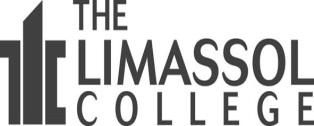 ΤΗΕ LIMASSOL COLLEGETMHMA ΔΙΑΙΤΟΛΟΓΙΑΣ & ΔΙΑΤΡΟΦΗΣΣΤΟΙΧΕΙΑ ΦΟΙΤΗΤΗ/ΡΙΑΣΣΤΟΙΧΕΙΑ ΕΡΓΟΔΟΤΗΑ.Μ:…………………………………………..Επωνυμία Επιχείρησης: …………………………..Όνομα:……………………………………………………………………………………………….Επώνυμο:……………………………………..Όνομα:…………………………………….………Διεύθυνση:……………………………………………………………………………………..Επώνυμο:……………………………………..…..Περιοχή:………………………………………..Διεύθυνση:…………………………………..…………………………………………………….…...Τηλέφωνο:……………………………………..Περιοχή:…………………………………………..Τηλέφωνο:………………………………………..Ημερ. Έναρξης:………………………………..….Ημερ. Λήξης:……………………………………...Ώρες εβδομαδιαία:………………………………...Αποδέχομαι τον / την φοιτητή/ρια για πρακτική άσκηση στο χώρο εργασίας μου.Ημερομηνία……………….……..……Υπογραφή Εργοδότη……………………..………